SECOND AMENDED AND RESTATED BY-LAWSofTIDEWATER INC. (A Delaware Corporation) ________________________TABLE OF CONTENTSPageArticle I	DEFINITIONS	1Article II	STOCKHOLDERS	2Article III	DIRECTORS	10Article IV	COMMITTEES OF THE BOARD	16Article V	OFFICERS	17Article VI	CERTAIN GOVERNANCE MATTERS	19Article VII	GENERAL PROVISIONS	21
DEFINITIONSAs used in these By-laws, unless the context otherwise requires, the term:“Assistant Secretary” means an Assistant Secretary of the Corporation.“Assistant Treasurer” means an Assistant Treasurer of the Corporation.“Board” means the Board of Directors of the Corporation.“Business Day” means a day, other than Saturday, Sunday or other day on which commercial banks in New York, New York are authorized or required by applicable Law to close.“By-laws” means the By-laws of the Corporation, as amended from time to time.“CEO” means the Chief Executive Officer of the Corporation.“Certificate of Incorporation” means the Certificate of Incorporation of the Corporation, as amended from time to time (including by any Preferred Stock Designation (as defined in the Certificate of Incorporation of the Corporation filed with the Office of the Secretary of State of the State of Delaware on July 31, 2017)).“Chairman” means the Chairman of the Board.“Controller” means the Controller of the Corporation.“Corporation” means Tidewater Inc.“DGCL” means the General Corporation Law of the State of Delaware, as amended from time to time.“Directors” means the directors of the Corporation.“law” means any U.S. or non-U.S., federal, state or local law (statutory, common or otherwise), constitution, treaty, convention, ordinance, code, rule, regulation, order, injunction, judgment, decree, ruling or other similar requirement enacted, adopted, promulgated or applied by a governmental authority (including any department, court, agency or official, or non-governmental self-regulatory organization, agency or authority and any political subdivision or instrumentality thereof).“Non-U.S. Citizen” has the meaning specified in the Certificate of Incorporation.“Office of the Corporation” means the executive office of the Corporation or any other offices at any other place or places where the Corporation is qualified to do business, as the Board may establish for purposes of these By-laws.“Permitted Percentage” has the meaning specified in the Certificate of Incorporation.“President” means the President of the Corporation.“Secretary” means the Secretary of the Corporation.“Stockholders” means the stockholders of record of the Corporation.“Treasurer” means the Treasurer of the Corporation.“U.S. Citizen” has the meaning specified in the Certificate of Incorporation.“U.S. Maritime Laws” has the meaning specified in the Certificate of Incorporation.
STOCKHOLDERSPlace of Meetings.  Meetings of Stockholders may be held at such place, if any, either within or without the State of Delaware, or by means of remote communication, as may be designated by the Board from time to time.Annual Meetings; Stockholder Proposals.A meeting of Stockholders for the election of Directors and other business shall be held annually at such date and time as may be designated by the Board from time to time. At an annual meeting of the Stockholders, only business (other than business relating to the nomination or election of Directors which is governed by Section 3.3 and Article VI) that has been properly brought before the Stockholder meeting in accordance with the procedures set forth in this Section 2.2 shall be conducted.  To be properly brought before a meeting of Stockholders, such business must be brought before the meeting (i) by or at the direction of the Board or any authorized committee thereof or (ii) by a Stockholder who (A) was a Stockholder of record of the Corporation when the notice required by this Section 2.2 is delivered to the Secretary of the Corporation and at the time of the meeting, (B) is entitled to vote at the meeting and (c) complies with the notice and other provisions of this Section 2.2.  Subject to Section 2.2(l), and except with respect to nominations or elections of Directors, which are governed by Section 3.3 and Article VI, Section 2.2(b)(ii) is the exclusive means by which a Stockholder may bring business before a meeting of Stockholders.  Any business brought before a meeting in accordance with Section 2.2(b)(ii) is referred to as “Stockholder Business”.Subject to Section 2.2(l), at any annual meeting of Stockholders, all proposals of Stockholder Business must be made by timely written notice given by or on behalf of a Stockholder of record of the Corporation (the “Notice of Business”) and must otherwise be a proper matter for Stockholder action.  To be timely, the Notice of Business must be delivered personally or mailed to, and received at the Office of the Corporation, addressed to the Secretary of the Corporation, by no earlier than 120 days and no later than 90 days before the first anniversary of the date of the prior year’s annual meeting of Stockholders; provided, however, that (i) if the annual meeting of Stockholders is advanced by more than 30 days, or delayed by more than 60 days, from the first anniversary of the prior year’s annual meeting of Stockholders, or (ii) if no annual meeting was held during the prior year, the notice by the Stockholder to be timely must be received (A) no earlier than 120 days before such annual meeting and (B) no later than the later of 90 days before such annual meeting and the tenth day after the day on which the notice of such annual meeting was first made by mail or Public Disclosure.  In no event shall an adjournment, postponement or deferral, or Public Disclosure of an adjournment, postponement or deferral, of a Stockholder meeting commence a new time period (or extend any time period) for the giving of the Notice of Business.  The Notice of Business must set forth:the name and record address of each Stockholder proposing Stockholder Business (the “Proponent”), as it  appears on the Corporation’s books;the name and address of any Stockholder Associated Person;as to each Proponent and any Stockholder Associated Person, (A) the class or series and number of shares of stock directly or indirectly held of record and beneficially by the Proponent or Stockholder Associated Person, (B) the date such shares of stock were acquired, (C) a description of any agreement, arrangement or understanding, direct or indirect, with respect to such Stockholder Business between or among the Proponent, any Stockholder Associated Person or any others (including their names) acting in concert with any of the foregoing, (D) a description of any agreement, arrangement or understanding (including any derivative or short positions, profit interests, options, hedging transactions and borrowed or loaned shares) that has been entered into, directly or indirectly, as of the date of the Proponent’s notice by, or on behalf of, the Proponent or any Stockholder Associated Person, the effect or intent of which is to mitigate loss to, manage risk or benefit of share price changes for, or increase or decrease the voting power of the Proponent or any Stockholder Associated Person with respect to shares of stock of the Corporation (a “Derivative”), (E) a description in reasonable detail of any proxy (including revocable proxies), contract, arrangement, understanding or other relationship pursuant to which the Proponent or any Stockholder Associated Person has a right to vote any shares of stock of the Corporation, (F) any rights to dividends on the stock of the Corporation owned beneficially by the Proponent or any Stockholder Associated Person that are separated or separable from the underlying stock of the Corporation, (G) any proportionate interest in stock of the Corporation or Derivatives held, directly or indirectly, by a general or limited partnership in which the Proponent or any Stockholder Associated Person is a general partner or, directly or indirectly, beneficially owns an interest in a general partner and (H) any performance-related fees (other than an asset-based fee) that the Proponent or any Stockholder Associated Person is entitled to that is based on any increase or decrease in the value of stock of the Corporation or Derivatives thereof, if any, as of the date of such notice.  The information specified in Section 2.2(d)(i) to (iii) is referred to herein as “Stockholder Information”;a representation that each Proponent is a holder of record of stock of the Corporation entitled to vote at the meeting and intends to appear in person or by proxy at the meeting to propose such Stockholder Business,a brief description of the Stockholder Business desired to be brought before the annual meeting, the text of the proposal (including the text of any resolutions proposed for consideration and, if such business includes a proposal to amend the By-laws, the language of the proposed amendment) and the reasons for conducting such Stockholder Business at the meeting; any material interest of each Proponent and any Stockholder Associated Person in such Stockholder Business; a representation as to whether the Proponent intends (A) to deliver a proxy statement and form of proxy to holders of at least the percentage of the Corporation’s outstanding capital stock required to approve or adopt such Stockholder Business or (B) otherwise to solicit proxies from stockholders in support of such Stockholder Business; all other information that would be required to be filed with the Securities and Exchange Commission (“SEC”) if the Proponents or Stockholder Associated Persons were participants in a solicitation subject to Section 14 of the Securities Exchange Act of 1934, as amended (the “Exchange Act”); and a representation that the Proponents shall provide any other information reasonably requested by the Corporation.The Proponents shall also provide any other information reasonably requested by the Corporation within ten Business Days after such request.  In addition, the Proponent shall affirm as true and correct the information provided to the Corporation in the Notice of Business or at the Corporation’s request pursuant to Section 2.2(e) (and shall update or supplement such information as needed so that such information shall be true and correct) as of (i) the record date for the meeting, (ii) the date that is ten calendar days before the first anniversary date of the Corporation’s proxy statement released to Stockholders in connection with the previous year’s annual meeting and (iii) the date that is the later of ten Business Days before the meeting or any adjournment or postponement thereof.  Such affirmation, update and/or supplement must be delivered personally or mailed to, and received at the Office of the Corporation, addressed to the Secretary of the Corporation, by no later than (x) five Business Days after the applicable date specified in clause (i) or (ii) of the foregoing sentence (in the case of the affirmation, update and/or supplement required to be made as of those dates), and (y) not later than seven Business Days before the date for the meeting (in the case of the affirmation, update and/or supplement required to be made as of ten Business Days before the meeting or any adjournment or postponement thereof). The person presiding over the meeting shall have the power, with respect to any Stockholder Business attempted to be introduced at a meeting by resolution or proposal made by a stockholder, to  determine and declare at  the meeting, that such business was not properly brought before the meeting in accordance with the procedures set forth in this Section 2.2, and to exclude  the consideration of any such business at  the meeting.If the Proponent (or a qualified representative of the Proponent) does not appear, at the meeting of Stockholders to present the Stockholder Business such business shall not be transacted, notwithstanding that proxies in respect of such vote may have been received by the Corporation.  For purposes of this Section 2.2, to be considered a qualified representative of the Stockholder, a person must be a duly authorized officer, manager or partner of such Stockholder or must be authorized by a writing executed by such Stockholder or an electronic transmission delivered by such Stockholder to act for such Stockholder as proxy at the meeting of Stockholders and such person must produce such writing or electronic transmission, or a reliable reproduction of the writing or electronic transmission, at the meeting of Stockholders.  “Public Disclosure” of any date or other information means disclosure thereof by a press release reported by the Dow Jones News Services, Associated Press or comparable U.S. national news service or in a document publicly filed by the Corporation with the SEC pursuant to Sections 13, 14 or 15(d) of the Exchange Act. “Stockholder Associated Person” means with respect to any Stockholder, (i) any other beneficial owner of stock of the Corporation that is owned by such Stockholder and (ii) any person that directly, or indirectly through one or more intermediaries, controls, or is controlled by, or is under common control with, the Stockholder or such beneficial owner.  “Control” (including the terms “controlling,” “controlled by” and “under common control with”) means the possession, direct or indirect, of the power to direct or cause the direction of the management and policies of a person, whether through the ownership of voting securities, by contract or otherwise.The notice requirements of this Section 2.2 shall be deemed satisfied with respect to Stockholder proposals that have been properly brought under Rule 14a-8 of the Exchange Act and that are included in a proxy statement that has been prepared by the Corporation to solicit proxies for such annual meeting.   Further, nothing in this Section 2.2 shall be deemed to affect any rights of the holders of any series of preferred stock of the Corporation pursuant to any applicable provision of the Certificate of Incorporation.Special Meetings.  Special meetings of Stockholders may be called at any time by the Board and may not be called by any other person or persons.  Business transacted at any special meeting of Stockholders shall be limited to the purposes stated in the notice of such meeting.Record Date.  For the purpose of determining the Stockholders entitled to notice of any meeting of Stockholders or any adjournment thereof, unless otherwise required by the Certificate of Incorporation or applicable law, the Board may fix a record date (the “Notice Record Date”), which record date shall not precede the date on which the resolution fixing the record date was adopted by the Board and shall not be more than 60 or less than ten days before the date of such meeting.  The Notice Record Date shall also be the record date for determining the Stockholders entitled to vote at such meeting unless the Board determines, at the time it fixes such Notice Record Date, that a later date on or before the date of the meeting shall be the date for making such determination (the “Voting Record Date”).  For the purposes of determining the Stockholders entitled to (i) receive payment of any dividend or other distribution or allotment of any rights, (ii) exercise any rights in respect of any change, conversion or exchange of stock, or (iii) take any other lawful action, unless otherwise required by the Certificate of Incorporation or applicable law, the Board may fix a record date, which record date shall not precede the date on which the resolution fixing the record date was adopted by the Board and shall not be more than 60 days prior to such action.  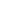 If no such record date under 2.4(a) is fixed:the record date for determining Stockholders entitled to notice of and to vote at a meeting of Stockholders shall be at the close of business on the day next preceding the day on which notice is given or, if notice is waived, at the close of business on the day next preceding the day on which the meeting is held; andwhen a determination of Stockholders of record entitled to notice of or to vote at any meeting of Stockholders has been made as provided in this Section 2.4, such determination shall apply to any adjournment thereof, unless the Board fixes a new Voting Record Date for the adjourned meeting, in which case the Board shall also fix such Voting Record Date or a date earlier than such date as the new Notice Record Date for the adjourned meeting.Notice of Meetings of Stockholders.  Whenever under the provisions of applicable law, the Certificate of Incorporation or these By-laws, Stockholders are required or permitted to take any action at a meeting, notice shall be given stating the place, if any, date and hour of the meeting, the means of remote communication, if any, by which Stockholders and proxy holders may be deemed to be present in person and vote at such meeting, the Notice Record Date and the Voting Record Date, if such date is different from the Notice Record Date, and, in the case of a special meeting, the purposes for which the meeting is called.  Unless otherwise provided by these By-laws or applicable law, notice of any meeting shall be given, not less than ten nor more than 60 days before the date of the meeting, to each Stockholder entitled to vote at such meeting as of the Notice Record Date.  If mailed, such notice shall be deemed to be given when deposited in the U.S. mail, with postage prepaid, directed to the Stockholder at his, her, or its address as it appears on the records of the Corporation.  An affidavit of the Secretary, an Assistant Secretary or the transfer agent of the Corporation that the notice required by this Section 2.5 has been given shall, in the absence of fraud, be prima facie evidence of the facts stated therein.  If a meeting is adjourned to another time or place, notice need not be given of the adjourned meeting if the time and place thereof are announced at the meeting at which the adjournment is taken.  Any business that might have been transacted at the meeting as originally called may be transacted at the adjourned meeting.  If, however, the adjournment is for more than 30 days or, if after the adjournment a new Notice Record Date is fixed for the adjourned meeting, a notice of the adjourned meeting shall be given to each Stockholder of record entitled to vote at the meeting.  If, after the adjournment, a new Voting Record Date is fixed for the adjourned meeting, the Board shall fix a new Notice Record Date in accordance with Section 2.4(b)(ii) hereof and shall give notice of such adjourned meeting to each Stockholder entitled to vote at such meeting as of the Notice Record Date.Waivers of Notice.  Whenever the giving of any notice to Stockholders is required by applicable law, the Certificate of Incorporation or these By-laws, a written waiver, signed by the Stockholder entitled to notice, or a waiver by electronic transmission by such Stockholder, whether before or after the event as to which such notice is required, shall be deemed equivalent to notice.  Attendance by a Stockholder at a meeting shall constitute a waiver of notice of such meeting except when the Stockholder attends a meeting for the express purpose of objecting, at the beginning of the meeting, to the transaction of any business on the ground that the meeting has not been lawfully called or convened.  Neither the business to be transacted at, nor the purposes of, any regular or special meeting of the Stockholders need be specified in any waiver of notice.List of Stockholders.  The Secretary shall prepare and make available, at least ten days before every meeting of Stockholders, a complete, alphabetical list of the Stockholders entitled to vote at the meeting, and showing the address of each Stockholder and the number of shares registered in the name of each Stockholder.  Such list may be examined by any Stockholder, at the Stockholder’s expense, for any purpose germane to the meeting, for a period of at least ten days prior to the meeting, during ordinary business hours at the principal place of business of the Corporation or on a reasonably accessible electronic network as provided by applicable law.  If the meeting is to be held at a place, the list shall also be produced and kept at the time and place of the meeting during the whole time thereof and may be inspected by any Stockholder who is present.  If the meeting is held solely by means of remote communication, the list shall also be open for inspection as provided by applicable law.  Except as provided by applicable law, the stock ledger shall be the only evidence as to who are the Stockholders entitled to examine the list of Stockholders or to vote in person or by proxy at any meeting of Stockholders.Quorum of Stockholders; Adjournment.  Except as otherwise provided by these By-laws, at each meeting of Stockholders, the presence in person or represented by proxy of the holders of a majority of the voting power of all outstanding shares of stock entitled to vote at the meeting of Stockholders, shall constitute a quorum for the transaction of any business at such meeting.  In the absence of a quorum, the holders of a majority of the voting power of the shares of stock present in person or represented by proxy at any meeting of Stockholders, including an adjourned meeting, or the person presiding over the meeting may adjourn such meeting to another time and place.  Shares of its own stock belonging to the Corporation or to another corporation, if a majority of the shares entitled to vote in the election of Directors of such other corporation is held, directly or indirectly, by the Corporation, shall neither be entitled to vote nor be counted for quorum purposes; provided, however, that the foregoing shall not limit the right of the Corporation to vote stock, including but not limited to its own stock, held by it in a fiduciary capacity.Voting; Proxies.  At any meeting of Stockholders, all matters other than the election of directors, except as otherwise provided by the Certificate of Incorporation, these By-laws or any applicable law, shall be decided by the affirmative vote of a majority of the voting power of shares of stock present in person or represented by proxy and entitled to vote thereon.  At all meetings of Stockholders for the election of Directors, except as otherwise provided herein, a majority of the votes cast (as determined pursuant to Section 3.2) shall be sufficient to elect a Director.  Each Stockholder entitled to vote at a meeting may authorize another person or persons to act for such Stockholder by proxy but no such proxy shall be voted or acted upon after three years from its date, unless the proxy provides for a longer period.  A proxy shall be irrevocable if it states that it is irrevocable and if, and only so long as, it is coupled with an interest sufficient in law to support an irrevocable power.  A Stockholder may revoke any proxy that is not irrevocable by attending the meeting and voting in person or by delivering to the Secretary a revocation of the proxy or by delivering a new duly authorized proxy bearing a later date.Voting Procedures and Inspectors at Meetings of Stockholders.  The Board, in advance of any meeting of Stockholders, shall appoint one or more inspectors, who may be employees of the Corporation, to act at the meeting and make a written report thereof.  The Board may designate one or more persons as alternate inspectors to replace any inspector who fails to act.  If no inspector or alternate is able to act at a meeting, the person presiding at the meeting shall appoint one or more inspectors to act at the meeting.  Each inspector, before entering upon the discharge of his or her duties, shall take and sign an oath faithfully to execute the duties of inspector with strict impartiality and according to the best of his or her ability.  The inspectors shall (a) ascertain the number of shares outstanding and the voting power of each, (b) determine the shares represented at the meeting and the validity of proxies and ballots, (c) count all votes and ballots, (d) determine and retain for a reasonable period a record of the disposition of any challenges made to any determination by the inspectors and (e) certify their determination of the number of shares represented at the meeting and their count of all votes and ballots.  The inspectors may appoint or retain other persons or entities to assist the inspectors in the performance of their duties.  Unless otherwise provided by the Board, the date and time of the opening and the closing of the polls for each matter upon which the Stockholders will vote at a meeting shall be determined by the person presiding at the meeting and shall be announced at the meeting.  No ballot, proxies, votes or any revocation thereof or change thereto, shall be accepted by the inspectors after the closing of the polls unless the Court of Chancery of the State of Delaware upon application by a Stockholder shall determine otherwise.  In determining the validity and counting of proxies and ballots cast at any meeting of Stockholders, the inspectors may consider such information as is permitted by applicable law.  No person who is a candidate for office at an election may serve as an inspector at such election.Conduct of Meetings.  The Board may adopt such rules and procedures for the conduct of Stockholder meetings as it deems appropriate.  At each meeting of Stockholders, the President or, in the absence of the President, the Chairman or, if the Chairman is absent, any officer of the Corporation designated by the Board shall preside over the meeting.  Except to the extent inconsistent with the rules and procedures as adopted by the Board, the person presiding over the meeting of Stockholders shall have the right and authority to convene, adjourn and reconvene the meeting from time to time, to prescribe such additional rules and procedures and to do all such acts as, in the judgment of such person, are appropriate for the proper conduct of the meeting.  Such rules and procedures, whether adopted by the Board or prescribed by the person presiding over the meeting, may include, (a) the establishment of an agenda or order of business for the meeting, (b) rules and procedures for maintaining order at the meeting and the safety of those present, (c) limitations on attendance at or participation in the meeting to Stockholders of record of the Corporation, their duly authorized and constituted proxies or such other persons as the person presiding over the meeting shall determine, (d) restrictions on entry to the meeting after the time fixed for the commencement thereof and (e) limitations on the time allotted to questions or comments by participants.  The order of business at all meetings of Stockholders shall be as determined by the person presiding over the meeting.  The person presiding over any meeting of Stockholders, in addition to making any other determinations that may be appropriate to the conduct of the meeting, may determine and declare to the meeting that a matter or business was not properly brought before the meeting and if such presiding person should so determine, he or she shall so declare to the meeting and any such matter or business not properly brought before the meeting shall not be transacted or considered.  Unless and to the extent determined by the Board or the person presiding over the meeting, meetings of Stockholders shall not be required to be held in accordance with the rules of parliamentary procedure.  The Secretary or, in his or her absence, one of the Assistant Secretaries, shall act as secretary of the meeting.  If none of the officers above designated to act as the person presiding over the meeting or as secretary of the meeting shall be present, a person presiding over the meeting or a secretary of the meeting, as the case may be, shall be designated by the Board and, if the Board has not so acted, in the case of the designation of a person to act as secretary of the meeting, designated by the person presiding over the meeting.
DIRECTORSGeneral Powers.  The business and affairs of the Corporation shall be managed by or under the direction of the Board.  The Board may adopt such rules and procedures, not inconsistent with the Certificate of Incorporation, these By-laws or applicable law, as it may deem proper for the conduct of its meetings and the management of the Corporation.Number; Term of Office.  Subject to Section 6.2, the Board shall consist of five or more members, the number thereof to be determined from time to time by the Board. No more than a minority of the number of Directors necessary to constitute a quorum of the Board (and any committee thereof) shall be Non-U.S. Citizens. Except as provided in Section 3.6 or Article VI, each Director shall hold office until a successor is duly elected and qualified or until the Director’s earlier death, resignation, disqualification or removal.  Each Director shall be elected by the vote of the majority of the votes cast with respect to the Director at any meeting for the election of Directors at which a quorum is present; provided, that if as of a date that is 14 calendar days in advance of the date the Corporation files its definitive proxy statement (regardless of whether or not thereafter revised or supplemented) with the SEC the number of nominees exceeds the number of Directors to be elected, the Directors shall be elected by the vote of a plurality of the shares represented in person or by proxy at any such meeting and entitled to vote on the election of Directors. For purposes of this Section 3.2, a majority of the votes cast means that (a) the number of votes cast “for” a Director must exceed the number of votes cast “against” that Director and (b) abstentions and broker non-votes are not counted as votes cast.  Pursuant to Section 3.6, any Director who is not so elected shall offer to tender his or her resignation to the Board.  The Nominating and Corporate Governance Committee (or other committee designated by the Board for such purpose) will make a recommendation to the Board on whether to accept or reject the resignation, or whether other action should be taken.  The Board will publicly disclose its decision and the rationale behind it within 90 days from the date of the certification of the election results.Nominations of Directors.  Subject to Section 3.3(k) and Article VI, only persons who are nominated in accordance with the procedures set forth in this Section 3.3 are eligible for election as Directors.  Nominations of persons for election to the Board may only be made at a meeting properly called for the election of Directors and only (i) by or at the direction of the Board or any committee thereof or (ii) by a Stockholder who (A) was a Stockholder of record of the Corporation when the notice required by this Section 3.3 is delivered to the Secretary of the Corporation and at the time of the meeting, (B) is entitled to vote for the election of Directors at the meeting and (C) complies with the notice and other provisions of this Section 3.3.  Subject to Section 3.3(k), Section 3.3(b)(ii) is the exclusive means by which a Stockholder may nominate a person for election to the Board.  Persons nominated in accordance with Section 3.3(b)(ii) are referred to as “Stockholder Nominees”.  A Stockholder nominating persons for election to the Board is referred to as the “Nominating Stockholder”.Subject to Section 3.3(k), all nominations of Stockholder Nominees must be made by timely written notice given by or on behalf of a Stockholder of record of the Corporation (the “Notice of Nomination”).  To be timely, the Notice of Nomination must be delivered personally or mailed to and received at the Office of the Corporation, addressed to the attention of the Secretary of the Corporation, by the following dates:in the case of the nomination of a Stockholder Nominee for election to the Board at an annual meeting of Stockholders, no earlier than 120 days and no later than 90 days before the first anniversary of the date of the prior year’s annual meeting of Stockholders; provided, however, that (A) if the annual meeting of Stockholders is advanced by more than 30 days, or delayed by more than 60 days, from the first anniversary of the prior year’s annual meeting of Stockholders, or (B) if no annual meeting was held during the prior year, the notice by the Stockholder to be timely must be received (1) no earlier than 120 days before such annual meeting and (2) no later than the later of 90 days before such annual meeting and the tenth day after the day on which the notice of such annual meeting was first made by mail or Public Disclosure, andin the case of the nomination of a Stockholder Nominee for election to the Board at a special meeting of Stockholders, no earlier than 120 days before and no later than the later of 90 days before such special meeting and the tenth day after the day on which the notice of such special meeting was first made by mail or Public Disclosure.Notwithstanding anything to the contrary, if the number of Directors to be elected to the Board at a meeting of Stockholders is increased and there is no Public Disclosure by the Corporation naming the nominees for the additional directorships at least 100 days before the first anniversary of the preceding year’s annual meeting, a Notice of Nomination shall also be considered timely, but only with respect to nominees for the additional directorships, if it shall be delivered personally and received at the Office of the Corporation, addressed to the attention of the Secretary of the Corporation, no later than the close of business on the tenth day following the day on which such Public Disclosure is first made by the Corporation.In no event shall an adjournment, postponement or deferral, or Public Disclosure of an adjournment, postponement or deferral, of an annual or special meeting commence a new time period (or extend any time period) for the giving of the Notice of Nomination.The Notice of Nomination shall set forth:the Stockholder Information with respect to each Nominating Stockholder and Stockholder Associated Person (except that references to the “Proponent” in Section 2.2(d)(i) to (iii) shall instead refer to the “Nominating Stockholder” for purposes of this Section 3.3(f)(i)); a representation that each Stockholder nominating a Stockholder Nominee is a holder of record of stock of the Corporation entitled to vote at the meeting and intends to appear in person or by proxy at the meeting to propose such nomination; all information regarding each Stockholder Nominee and Stockholder Associated Person that would be required to be disclosed in a solicitation of proxies subject to Section 14 of the Exchange Act, the written consent of each Stockholder Nominee to being named in a proxy statement as a nominee and to serve if elected and a completed signed questionnaire, representation and agreement required by Section 3.4;a description of all direct and indirect compensation and other material monetary agreements, arrangements and understandings during the past three years, and any other material relationships, between or among a Nominating Stockholder, Stockholder Associated Person or their respective associates, or others acting in concert therewith, including all information that would be required to be disclosed pursuant to Rule 404 promulgated under Regulation S-K if the Nominating Stockholder, Stockholder Associated Person or any person acting in concert therewith, were the “registrant” for purposes of such rule and the Stockholder Nominee were a director or executive of such registrant; a representation as to whether the Nominating Stockholders intends (A) to deliver a proxy statement and form of proxy to holders of at least the percentage of the Corporation’s outstanding capital stock required to approve the nomination or (B) otherwise to solicit proxies from stockholders in support of such nomination;all other information that would be required to be filed with the SEC if the Nominating Stockholders and Stockholder Associated Person were participants in a solicitation subject to Section 14 of the Exchange Act; anda representation that the Nominating Stockholders shall provide any other information reasonably requested by the Corporation.  The Nominating Stockholders shall also provide any other information reasonably requested by the Corporation within ten business days after such request.  In addition, the Nominating Stockholder shall affirm as true and correct the information provided to the Corporation in the Notice of Nomination or at the Corporation’s request pursuant to Section 3.3(g) (and shall update or supplement such information as needed so that such information shall be true and correct) as of (i) the record date for the meeting, (ii) the date that is ten calendar days before the first anniversary date of the Corporation’s proxy statement released to Stockholders in connection with the previous year’s annual meeting (in the case of an annual meeting) or 50 days before the date of the meeting (in the case of a special meeting) and (iii) the date that is ten business days before the date of the meeting or any adjournment or postponement thereof.  Such affirmation, update and/or supplement must be delivered personally or mailed to, and received at the Office of the Corporation, addressed to the Secretary of the Corporation, by no later than (1) five business days after the applicable date specified in clause (i) or (ii) of the foregoing sentence (in the case of the affirmation, update and/or supplement required to be made as of those dates), and (2) not later than seven business days before the date for the meeting (in the case of the affirmation, update and/or supplement required to be made as of ten business days before the meeting or any adjournment or postponement thereof). The person presiding over the meeting shall, if the facts warrant, determine and declare to the meeting, that the nomination was not made in accordance with the procedures set forth in this Section 3.3, and, if he or she should so determine, he or she shall so declare to the meeting and the defective nomination shall be disregarded.  If the Stockholder (or a qualified representative of the Stockholder) does not appear at the applicable Stockholder meeting to nominate the Stockholder Nominees, such nomination shall be disregarded and such business shall not be transacted, notwithstanding that proxies in respect of such vote may have been received by the Corporation.  For purposes of this Section 3.3, to be considered a qualified representative of the Stockholder, a person must be a duly authorized officer, manager or partner of such Stockholder or must be authorized by a writing executed by such Stockholder or an electronic transmission delivered by such Stockholder to act for such Stockholder as proxy at the meeting of Stockholders and such person must produce such writing or electronic transmission, or a reliable reproduction of the writing or electronic transmission, at the meeting of Stockholders.  Nothing in this Section 3.3 shall be deemed to affect any rights of the holders of any series of preferred stock of the Corporation pursuant to any applicable provision of the Certificate of Incorporation.Nominee Qualifications.  To be eligible to be a nominee for election or reelection as a Director, the Stockholder Nominee must deliver (in accordance with the time periods prescribed for delivery of notice under Section 3.3) to the Secretary at the Office of the Corporation (a) a completed and signed written questionnaire with respect to the background and qualification of such person and the background of any other person or entity on whose behalf the nomination is being made (which questionnaire shall be provided by the Secretary upon written request), (b) information as necessary to permit the Board to determine if each Stockholder Nominee (i) is independent under applicable listing standards, any applicable rules of the Securities and Exchange Commission and any publicly disclosed standards used by the Board in determining and disclosing the independence of the Directors, (ii) is not or has not been, within the past three years, an officer or director of a competitor, as defined in Section 8 of the Clayton Antitrust Act of 1914, as amended, or (iii) is not a named subject of a pending criminal proceeding (excluding traffic violations and other minor offenses) or has been convicted in a criminal proceeding within the past ten years, (c) a written representation and agreement (in the form provided by the Secretary upon written request) that such person (i) is not and will not become a party to (A) any agreement, arrangement or understanding with, and has not given any commitment or assurance to, any person or entity as to how such person will act or vote as a Director on any issue or question (a “Voting Commitment”) that has not been disclosed to the Corporation or (B) any Voting Commitment that could limit or interfere with such person’s ability to comply with such person’s fiduciary duties as a Director under applicable law, (ii) is not and will not become a party to any agreement, arrangement or understanding with any person or entity other than the Corporation with respect to any direct or indirect compensation, reimbursement or indemnification in connection with service or action as a Director that has not been disclosed therein, (iii) will comply with all applicable publicly disclosed corporate governance, conflict of interest, confidentiality and stock ownership and trading and other policies and guidelines of the Corporation that are applicable to Directors and (iv) currently intends to serve as a Director for the full term for which he or she is standing for election and (d) such person’s written consent to being named as a Stockholder Nominee and to serving as a Director if elected.Newly Created Directorships and Vacancies.  Subject to the rights of holders of any series of preferred stock to elect Directors under specific circumstances, and subject to Section 6.3, any newly created directorships resulting from an increase in the authorized number of Directors and any vacancies occurring in the Board, may be filled by the affirmative votes of a majority of the remaining members of the Board, although less than a quorum, or a sole remaining Director.  A Director so elected shall be elected to hold office until the earlier of the expiration of the term of office of the Director whom he or she has replaced, a successor is elected and qualified or the Director’s death, resignation, disqualification or removal.Resignation.  Any Director may resign at any time by notice given in writing or by electronic transmission to the Corporation.  Except in circumstances where a plurality vote standard applies pursuant to Section 3.2, if a Director is not elected by a majority of the votes cast as provided in Section 3.2, the Director shall offer to tender his or her resignation to the Board.  The Nominating and Corporate Governance Committee (or other committee designated by the Board for such purpose) will make a recommendation to the Board on whether to accept or reject the resignation, or whether other action should be taken.  The Board will act on the Committee’s recommendation and publicly disclose its decision and the rationale behind it within 90 days from the date of the certification of the election results.  The Director who tenders his or her resignation will not participate in the Board’s decision.Regular Meetings.  Regular meetings of the Board may be held without notice at such times and at such places as may be determined from time to time by the Board or its Chairman.Special Meetings.  Special meetings of the Board may be held at such times and at such places as may be determined by the Chairman or the President on at least 24 hours’ notice to each Director given by one of the means specified in Section 3.11 hereof other than by mail or on at least three days’ notice if given by mail.  Special meetings shall be called by the Chairman, President or Secretary in like manner and on like notice on the written request of any two or more Directors.Telephone Meetings.  Board or Board committee meetings may be held by means of telephone conference or other communications equipment by means of which all persons participating in the meeting can hear each other.  Participation by a Director in a meeting pursuant to this Section 3.9 shall constitute presence in person at such meeting.Adjourned Meetings.  A majority of the Directors present at any meeting of the Board, including an adjourned meeting, whether or not a quorum is present, may adjourn and reconvene such meeting to another time and place.  At least 24 hours’ notice of any adjourned meeting of the Board shall be given to each Director whether or not present at the time of the adjournment; provided, however, that notice of the adjourned meeting need not be given if (a) the adjournment is for 24 hours or less and (b) the time, place, if any, and means of remote communication, if any, are announced at the meeting at which the adjournment is taken.  Any business may be transacted at an adjourned meeting that might have been transacted at the meeting as originally called.Notice Procedure.  Subject to Sections 3.8 and 3.12 hereof, whenever notice is required to be given to any Director by applicable law, the Certificate of Incorporation or these By-laws, such notice shall be deemed given at the time that it is given in person or by telephone, deposited into the United States mail addressed to such Director at such Director’s address as it appears on the records of the Corporation, telecopy or by other means of electronic transmission.Waiver of Notice.  Whenever the giving of any notice to Directors is required by applicable law, the Certificate of Incorporation or these By-laws, a written waiver signed by the Director, or a waiver by electronic transmission by such Director, whether before or after such notice is required, shall be deemed equivalent to notice.  Attendance by a Director at a meeting shall constitute a waiver of notice of such meeting except when the Director attends a meeting for the express purpose of objecting, at the beginning of the meeting, to the transaction of any business on the ground that the meeting was not lawfully called or convened.  Neither the business to be transacted at, nor the purpose of, any regular or special Board or committee meeting need be specified in any waiver of notice.Organization.  At each meeting of the Board, the Chairman or, in his or her absence, another Director selected by the Board shall preside.  The Secretary shall act as secretary at each meeting of the Board.  If the Secretary is absent from any meeting of the Board, an Assistant Secretary shall perform the duties of secretary at such meeting; and in the absence from any such meeting of the Secretary and all Assistant Secretaries, the person presiding at the meeting may appoint any person to act as secretary of the meeting.Quorum of Directors.  The presence of a majority of the total number of Directors then in office shall be necessary and sufficient to constitute a quorum for the transaction of business at any meeting of the Board; provided, however, that in no case shall a quorum consist of less than one-third of the total number of Directors that the Corporation would have if there were no vacancies on the Board.Action by Majority Vote.  Except as otherwise expressly required by these By-laws or the Certificate of Incorporation, the vote of a majority of the Directors present at a meeting at which a quorum is present shall be the act of the Board.Action Without Meeting.  Unless otherwise restricted by these By-laws, any action required or permitted to be taken at any meeting of the Board or of any committee thereof may be taken without a meeting if all Directors or members of such committee, as the case may be, consent thereto in writing or by electronic transmission, and the writings or electronic transmissions are filed with the minutes of proceedings of the Board or committee.
COMMITTEES OF THE BOARDThe Board may designate one or more committees in accordance with Section 141(c) of the DGCL.  Unless the Board provides otherwise, at all meetings of such committee, a majority of the then authorized number of members of the committee shall constitute a quorum for the transaction of business, and the vote of a majority of the members of the committee present at any meeting at which there is a quorum shall be the act of the committee.  Each committee shall keep regular minutes of its meetings.  Unless the Board provides otherwise, each committee designated by the Board may make, alter and repeal rules and procedures for the conduct of its business.  In the absence of such rules and procedures each committee shall conduct its business in the same manner as the Board conducts its business pursuant to Article III.
OFFICERSPositions; Election.  The officers of the Corporation shall be a Chairman, President, a Secretary, a Treasurer and any other officers as the Board may elect from time to time, who shall exercise such powers and perform such duties as shall be determined by the Board from time to time.  Any number of offices may be held by the same person.Term of Office.  Each officer of the Corporation shall serve at the pleasure of the Board and hold office until such officer’s successor is elected and qualified or until such officer’s earlier death, resignation or removal.  Any officer may resign at any time upon written notice to the Corporation.  Such resignation shall take effect at the date of receipt of such notice or at such later time as is therein specified.  The resignation of an officer shall be without prejudice to the contract rights of the Corporation, if any.  Any officer may be removed at any time with or without cause by the Board.  Any vacancy occurring in any office of the Corporation may be filled by the Board.  The election or appointment of an officer shall not of itself create contract rights.Chairman.  The Chairman shall preside at all meetings of the Board at which he or she is present and shall exercise such powers and perform such other duties as shall be determined from time to time by the Board; provided, that if the Chairman is absent from any such meeting, any Vice Chairman designated by the Board shall preside over such meeting.  The Chairman, any Vice Chairman and any other person who chairs a meeting of the Board shall be a U.S. Citizen.President.  The President shall be the chief executive officer of the Corporation and shall have general supervision over the business of the Corporation and other duties incident to the office of President, and any other duties as may from time to time be assigned to the President by the Board and subject to the control of the Board in each case.  The President may sign and execute in the name of the Corporation deeds, mortgages, bonds, contracts and other instruments, except in cases in which the signing and execution thereof shall be expressly delegated by the Board or by these By-laws to some other officer or agent of the Corporation, or shall be required by applicable law otherwise to be signed or executed.  The President shall be a U.S. Citizen.Secretary.  The Secretary shall attend all meetings of the Board and of the Stockholders, record all the proceedings of the meetings of the Board and of the Stockholders in a book to be kept for that purpose and perform like duties for committees of the Board, when required.  In the absence of the Secretary at any such meeting, an Assistant Secretary or other person designated by the Board may perform such duties.  The Secretary shall give, or cause to be given, notice of all special meetings of the Board and of the Stockholders and perform such other duties as may be prescribed by the Board or by the President.  The Secretary shall have custody of the corporate seal of the Corporation, and the Secretary or an Assistant Secretary, shall have authority to affix the same on any instrument that may require it, and when so affixed, the seal may be attested by the signature of the Secretary or by the signature of such Assistant Secretary.  The Board may give general authority to any other officer to affix the seal of the Corporation and to attest the same by such officer’s signature.  The Secretary or an Assistant Secretary may also attest all instruments signed by the President or any other officer of the Corporation.  The Secretary shall have charge of all the books, records and papers of the Corporation relating to its organization and management, see that the reports, statements and other documents required by applicable law are properly kept and filed and, in general, perform all duties incident to the office of secretary of a corporation and such other duties as may from time to time be assigned to the Secretary by the Board or the President.Treasurer.  The Treasurer shall have charge and custody of, and be responsible for, all funds, securities and notes of the Corporation, receive and give receipts for moneys due and payable to the Corporation from any sources whatsoever; deposit all such moneys and valuable effects in the name and to the credit of the Corporation in such depositaries as may be designated by the Board, against proper vouchers, cause such funds to be disbursed by checks or drafts on the authorized depositaries of the Corporation signed in such manner as shall be determined by the Board and be responsible for the accuracy of the amounts of all moneys so disbursed, regularly enter or cause to be entered in books or other records maintained for the purpose full and adequate account of all moneys received or paid for the account of the Corporation, have the right to require from time to time reports or statements giving such information as the Treasurer may desire with respect to any and all financial transactions of the Corporation from the officers or agents transacting the same, render to the President or the Board, whenever the President or the Board shall require the Treasurer so to do, an account of the financial condition of the Corporation and of all financial transactions of the Corporation, disburse the funds of the Corporation as ordered by the Board and, in general, perform all duties incident to the office of Treasurer of a corporation and such other duties as may from time to time be assigned to the Treasurer by the Board or the President.Assistant Secretaries and Assistant Treasurers.  Assistant Secretaries and Assistant Treasurers shall perform such duties as shall be assigned to them by the Secretary or by the Treasurer, respectively, or by the Board or the President.Other Officers, Agents and Attorneys-in-fact.  Subject to Section 5.1, the Board may appoint such other officers, agents and attorneys-in-fact as it deems advisable from time to time, who shall serve for such periods and exercise such powers and perform such duties as may be determined from time to time by the Board; provided, however, that no person who is not a U.S. Citizen may exercise or be delegated any authority or duties that in any way relate to the exercise of authority or performance of duties associated with the functions of the Chairman or the President nor may such person be granted or delegated any authority to bind the Corporation.Actions with Respect to Securities of Other Entities.  All stock and other securities of other entities owned or held by the Corporation for itself, or for other parties in any capacity, shall be voted, and all proxies with respect thereto shall be executed, by the person or persons authorized to do so by resolution of the Board or, in the absence of such authorization, by the Chairman or the President.
CERTAIN GOVERNANCE MATTERSDefinitions.  The following definitions shall apply to this Article VI:“2019 Annual Meeting” shall mean the Corporation’s annual meeting of Stockholders held in calendar year 2019.“Merger Effective Time” shall mean the effective time of the merger of GulfMark Offshore, Inc. (“GulfMark”) with a wholly-owned subsidiary of the Corporation pursuant to the terms and conditions of that certain Agreement and Plan of Merger, dated as of July 15, 2018, by and between the Corporation and GulfMark. “Specified Period” shall mean the period beginning at the Merger Effective Time and ending immediately prior to the date of the Corporation’s annual meeting of Stockholders held in calendar year 2020.Composition of the Board during the Specified Period.  Notwithstanding Sections 3.2, 3.3, 3.4, and 3.5, at the Merger Effective Time, the size of the Board will be increased from seven to ten directors, and the three newly-creeated directorships will be filled with Louis Raspino, Robert Tamburrino, and Kenneth Traub (these three named individuals or any successors appointed pursuant to Section 6.3, the “GulfMark Designated Directors”).  Each of the GulfMark Designated Directors shall be included in the persons nominated by the Board or any committee thereof for election at the 2019 Annual Meeting in accordance with Sections 3.3(b)(i) and 6.3(a) to serve as a director through the end of the Specified Period, subject in each case to his earlier death, resignation or proper removal in accordance with applicable law or the appointment or election of his successor pursuant to the terms of this Article VI.  For avoidance of doubt, with respect to all elections of directors for terms beginning after the end of the Specified Period, all members of the Board shall be nominated and elected in accordance with the provisions of Article III.  Any vacancies in any of the three GulfMark Designated Director seats that occur during the Specified Period shall be filled in accordance with Section 6.3(b).  Director Nominations and Vacancies during the Specified Period. Notwithstanding the provisions of Sections 3.3, 3.4, and 3.5, the Board (including its Nominating and Corporate Governance Committee), subject to Section 6.3(b), shall include each GulfMark Designated Director in the slate of nominees recommended by the Board to the Stockholders for election to the Board at the 2019 Annual Meeting.  The Corporation shall use no less rigorous efforts to solicit proxies in favor of the GulfMark Designated Directors than the manner in which the Corporation supports all other nominees proposed by the Board.  Notwithstanding the provisions of Sections 3.3, 3.4, and 3.5, if, during the Specified Period, (i) the Board determines in good faith that nominating or proposing a then-current GulfMark Designated Director for election as a director at the 2019 Annual Meeting in accordance with Section 6.3(a) would be a breach of its fiduciary duties under applicable law or (ii) any of the GulfMark Designated Directors resigns or is unable to serve for any other reason, then, in each such case, the Board shall promptly fill such vacancy with a successor director designated by the remaining GulfMark Designated Directors; provided, however, that such proposed replacement director must be reasonably satisfactory to the Board, consistent with the standards and processes followed by the Board in connection with the nomination of directors in accordance with past practice, including with respect to independence requirements, and such person will thereafter be a GulfMark Designated Director for all purposes under these By-laws.  In the event that all three GulfMark Designated Director seats are vacant at the same time during the Specified Period, and the GulfMark Directors did not designate one or more successor GulfMark Designated Directors to fill such vacancies prior to their seats becoming vacant, the provisions of Article III will once again apply to such vacancies and this Article VI will have no further force or effect.Amendments.  Notwithstanding anything to the contrary set forth in these By-laws, during the Specified Period, the provisions of this Article VI may be modified, amended or repealed by the Board, and any provision of these By-laws or other resolution inconsistent with this Article VI may be adopted by the Board only by an affirmative vote of no less than 85% of the total number of the Directors on the Board at the time of such determination.  During the Specified Period, in the event of any inconsistency between any other provision of these By-laws and any provision of this Article VI, the provisions of this Article VI shall govern and control.  Sunset.  This Article VI shall automatically and without further action by the Board become void and be of no further force or effect at the end of the Specified Period.
GENERAL PROVISIONSCertificates Representing Shares.  The shares of stock of the Corporation shall be represented by certificates, provided that the Board may provide by resolution or resolutions that some or all of any or all classes or series of its stock shall be uncertificated shares.  If shares are represented by certificates (if any), such certificates shall be in the form approved by the Board.  Every holder of stock represented by certificates shall be entitled to have a certificate signed by, or in the name of, the Corporation by any two authorized officers of the Corporation.  Any or all such signatures may be facsimiles.  Although any officer, transfer agent or registrar whose manual or facsimile signature is affixed to such a certificate ceases to be such officer, transfer agent or registrar before such certificate has been issued, it may nevertheless be issued by the Corporation with the same effect as if such officer, transfer agent or registrar were still such at the date of its issue.Transfer and Registry Agents.  The Corporation may from time to time maintain one or more transfer offices or agents and registry offices or agents at such place or places as may be determined from time to time by the Board.Lost, Stolen or Destroyed Certificates.  The Corporation may issue a new certificate of stock in the place of any certificate theretofore issued by it, alleged to have been lost, stolen or destroyed, and the Corporation may require the owner of the lost, stolen or destroyed certificate or his legal representative to give the Corporation a bond sufficient to indemnify it against any claim that may be made against it on account of the alleged loss, theft or destruction of any such certificate or the issuance of such new certificate.Dual Stock Certificate System; Restrictions on Transfer.  If the Board has determined pursuant to the Certificate of Incorporation to use a dual stock certificate system, the Company shall instruct its transfer agent to maintain two separate stock records for each class or series of its capital stock:  (i) a record of shares owned by U.S. Citizens; and (ii) a record of shares owned by Non-U.S. Citizens.Certificates representing shares of each class or series of the capital stock of the Company shall be marked either “U.S. Citizen” or “Non-U.S. Citizen”, but shall be identical in all other respects.  Shares owned by U.S. Citizens shall be represented by U.S. Citizen certificates, and shares owned by Non-U.S. Citizens shall be represented by Non-U.S. Citizen certificates.  Whether shares are owned by U.S. Citizens or by Non-U.S. Citizens shall be determined in accordance with the Certificate of Incorporation.Without limiting the applicable provisions of the Certificate of Incorporation, shares of any class or series of capital stock represented by a U.S. Citizen certificate, or represented by a Non-U.S. Citizen certificate determined by the Company to be held by or on behalf of a U.S. Citizen, may not be transferred, and shares of any class or series of the capital stock of the Company may not be issued (upon original issuance), to a Non-U.S. Citizen or a holder of record that will hold such shares for or on behalf of a Non-U.S. Citizen if, upon completion of such transfer or issuance, Non-U.S. Citizens will own shares of such class or series of the capital stock represented by Non-U.S. Citizen certificates and represented by U.S. Citizen certificates determined by the Company to be held by or on behalf of Non-U.S. Citizens in excess of the applicable Permitted Percentage for such class or series.Form of Records.  Any records maintained by the Corporation in the regular course of its business, including its stock ledger, books of account and minute books, may be maintained on any information storage device or method; provided that the records so kept can be converted into clearly legible paper form within a reasonable time.  The Corporation shall so convert any records so kept upon the request of any person entitled to inspect such records pursuant to applicable law.Seal.  The Corporation may have a corporate seal, which shall be in such form as may be approved from time to time by the Board.  The seal may be used by causing it or a facsimile thereof to be impressed or affixed or otherwise reproduced.Fiscal Year.  The fiscal year of the Corporation shall be determined by the Board.Amendments.  Except as and to the extent provided in Section 6.4, these By-laws may be amended or repealed and new By-laws may be adopted by the Board; provided, however, that the Stockholders may make additional By-laws and may alter and repeal any By-laws whether such By-laws were originally adopted by them or otherwise.Conflict with Applicable Law or Certificate of Incorporation.  These By-laws are adopted subject to any applicable law and the Certificate of Incorporation.  Whenever these By-laws may conflict with any applicable law or the Certificate of Incorporation, such conflict shall be resolved in favor of such law or the Certificate of Incorporation.